C. R. WALKER SENIOR HIGH SCHOOL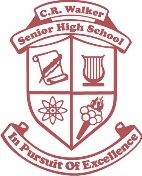  SUPPLY LIST 2020- 2021DEPARTMENT: FINE ARTSBelow is a supply list for Grade 10. 11 and 12DRAWING/GRAPHIC SUPPLIES (Grades 10, 11 and 12)Drawing Pencils (H, HB, 4B, 6B)Black ink penSketch book (8.5 x11inch paper size) Paper should be thick enough to take some water24pk or more Crayola Color pencilsCalligraphy marker12 inch clear ruler (no color)Fine tip Markers 12 count or moreAcrylic Paint SetPack of Paint brushes  or at least 3 different sizesCRAFT SUPPLIESGrade10:Various magazines with colored picturesWood (20x20 inches or larger) can also be cut in a shape such as an oval or circle.Elmer’s Glue 1 pack loop screwsHammer1pk cup hooks Other materials will depend on craft function once decided by studentGrade 11:Cardboard or empty boxes 3 different sizesNewspaper 1pk wooden skewer GlueWood 14x14 inches Acrylic paintOther materials will depend on craft function once decided by studentGrade 12; Craft items will depend on which topic is chosen during class